ДЕПАРТАМЕНТ КУЛЬТУРИ ВИКОНАВЧОГО ОРГАНУ КИЇВСЬКОЇ МІСЬКОЇ РАДИ(КИЇВСЬКОЇ МІСЬКОЇ ДЕРЖАВНОЇ АДМІНІСТРАЦІЇ)ПУБЛІЧНА БІБЛІОТЕКА імені ЛЕСІ УКРАЇНКИДЛЯ ДОРОСЛИХ м. КИЄВАВІДДІЛ ДОВІДКОВО-БІБЛІОГРАФІЧНОЇ ТАІНФОРМАЦІЙНОЇ РОБОТИ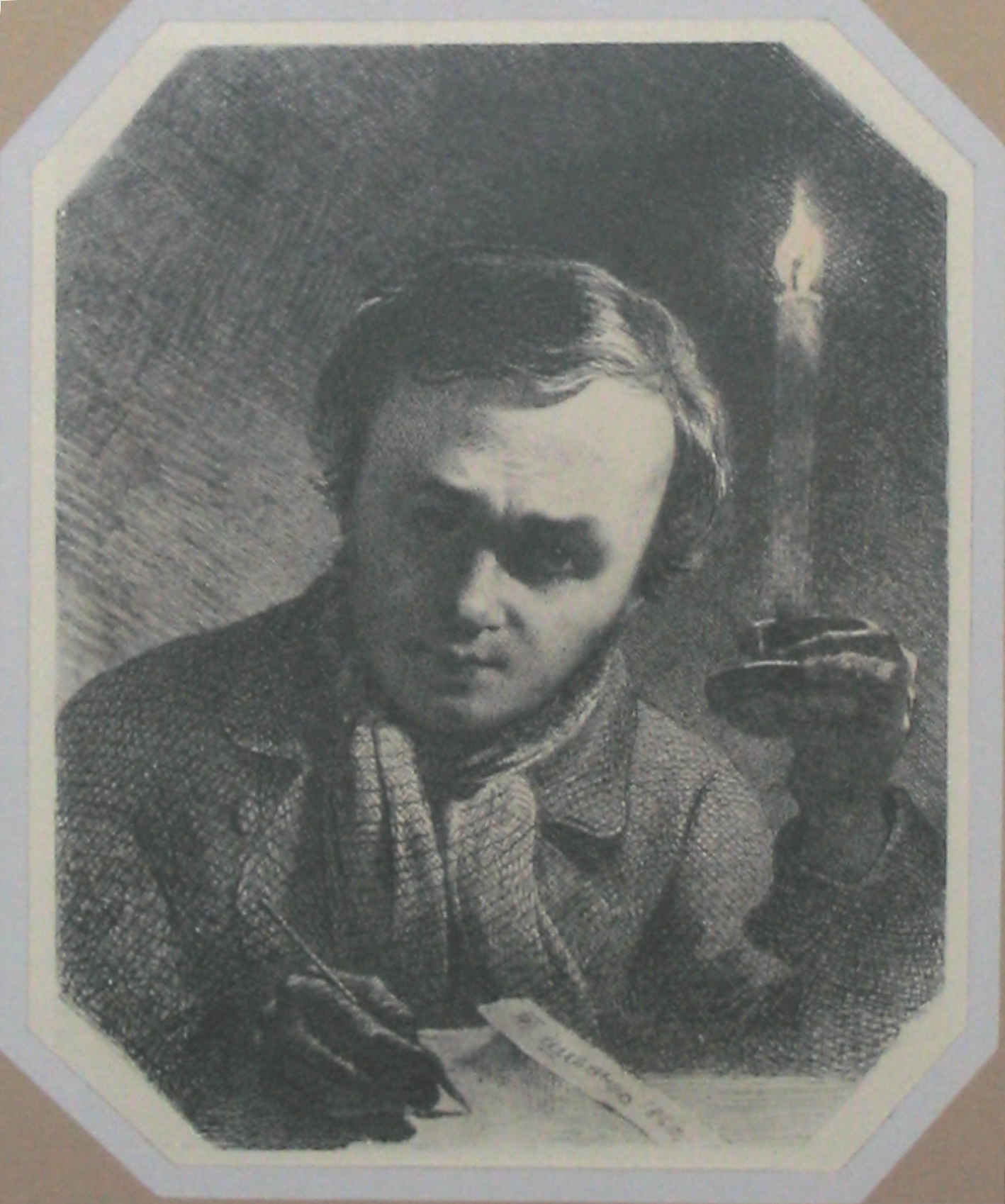 «Поет духовної свободи»(до 202-ої річниці від дня народження Т. Г. Шевченка)Інформаційний список літературиКиїв  2016Інформаційний список «Поет духовної свободи» містить матеріали про життя та творчість Тараса Григоровича Шевченка.Основним джерелом пошуку був електронний каталог Публічної бібліотеки імені Лесі Українки. Використано літературу за 2014-2016 роки. Відбір літератури завершено у лютому 2016 року. Документи  списку  розташовано за розділами, в межах  розділів  у алфавітному порядку.Маємо надію, що даний список стане у нагоді учням, студентам,бібліотечним працівникам та всім, хто цікавиться життям та творчістю великого Кобзаря.                                      Укладач, комп’ютерний набір                                         Мамалига Т. В.                                               Редагування                                            Трубайчук О. М.                                                    Відповідальна за  випуск                                        Залепа М. О.                                            Телефон для довідок                                                    486-01-46                                                    e-mail                                                     lubibl@ukr.net©    Публічна бібліотека імені Лесі Українки«Покоління поколінню Об тобі розкаже, І твоя, Кобзарю, слава Не вмре, не поляже»О. Афанасьєв-Чужбинський      Вершинним явищем усієї багатовікової української культури та історії є творчість Тараса Григоровича Шевченка – геніального поета і прозаїка, художника і мислителя. Його поява остаточно й безсумнівно засвідчила народження українців як самоусвідомленої, духовно цілісної нації.     Нелегкими були Шевченкові дороги.  Прожив поет усього 47 років, із яких 24 був у кріпацтві, 10 – на засланні, і тільки 13 років мав ніби вільного, незалежного життя. Але ні кріпацтво, ні заслання, ні каземати, ні військова муштра не зламали його духу.     Творчість Кобзаря багатогранна, як і його талант. Він був і глибоким ліриком, і творцем епічних поем, і прозаїком, і драматургом, і великим
художником.       До літературної спадщини Т. Шевченка ввійшли 240 поетичних творів, що склали основну книгу – «Кобзар», яку він постійно, до останніх місяців свого життя поповнював. У доробку Тараса Григоровича також п’єса «Назар Стодоля» (дійшла до нас у перекладі українською мовою); дев’ять повістей (із 20 ним написаних, але втрачених); буквар для народних шкіл, «Щоденник»
(«Дневник»); «Автобіографія»; статті та повідомлення; наукові й педагогічні праці, записи народної творчості; понад 250 листів.        Спадщина Шевченка-художника налічує 835 творів – живописних полотен, рисунків, офортів та ескізів (із них приблизно 270 не знайдено). Тарас Григорович був першокласним акварелістом – відомо 210 його акварелей, передусім пейзажів, які за рівнем мистецької досконалості стоять у ряду світових здобутків малярства; прекрасним портретистом, про що свідчать 150 портретів, серед яких 43 – автопортрети; визнаним офортистом – збереглися його офорти із серії «Живописная Украина», етюди, виконані в Аральській та Каратауській експедиціях. Всі ці твори вражають віртуозністю виконання, поєднанням документальної достовірності та високої одухотвореності.     Переважну більшість своїх творів Шевченко створив за межами України. Але й на чужині він зумів виразити, відтворити духовний стан свого народу на драматичному етапі його історичного розвитку. Далеко від рідних країв він творив для себе Україну пензлем і словом.     Народився майбутній видатний поет і художник у селі Моринці, що на Звенигородщині, Київської губернії. У подружжя Катерини і Григорія Шевченків він був третьою дитиною. Коли Тарасові минуло дев’ять років, померла його мати, зовсім молодою – на сороковому році життя. Тільки-но виповнилося хлопцеві одинадцять, залишив цей світ батько.     Зоставшись круглим сиротою, Тарас почав невеселу одіссею «в науку», бо одноманітна селянська праця не вабила його. Мандрував до Лисянки, Тарасівки, Хлипнівки, які славилися малярами, і, врешті, прийшов до Вільшаної, щоб узяти в пана письмовий дозвіл займатися малярством.     Утім, пан Енгельгардт по-своєму вирішив долю юного кріпака. Став хлопець кімнатним козачком. У краю, колись козацькому, як писав про себе Шевченко, зробити козака ручним із самого дитинства – це те саме, що в Лапландії підкорити сваволі людини швидконогого оленя. За роки «козачкування» майбутній поет разом із паном виїздив у різні повіти Київщини, Єлисаветградщини, до Вільно, Варшави, Петербурга.     У закутому в граніт і оповитому туманами північному місті починав Тарас вісімнадцятий рік свого життя. Саме у Петербурзі сталися події, що внесли в його душу промінь надії на краще. Доля звела юнака з І. Сошенком, Є. Гребінкою, К. Брюлловим, В. Жуковським, Ю. В’єльгорським та іншими відомими діячами, які підтримали його, доклали багато зусиль, щоб викупити з кріпацтва.     У квітні 1838 року Шевченкові вручили «отпускную», і невдовзі він став «вольноприходящим учнем рисувальних класів Петербурзької академії мистецтв». Праця в академії йшла успішно: за рік по вступу до неї отримав срібну медаль за програмний рисунок з натури.     Несподівано проявились і поетичні здібності. Тарас, власне, почав писати ще в 1837 році, але з перших спроб залишилася тільки одна балада – «Причинна». У цьому творі Шевченко явив українське слово такої мистецької сили, якої не сягали його попередники поети-романтики. Вірш дихав природністю, гармонійністю, мелодійністю, доладністю слова. Така досконалість притаманна лише народній пісні. Невипадково, що три фрагменти балади – «Реве та стогне Дніпр широкий», «Така її доля», «Защебетав жайворонок» – вважали народними піснями.     У 24 роки Т. Шевченко створив поему «Катерина». Поезія лилася з його душі просто і невимушено. Важко було повірити, що це тільки перші творчі кроки майбутнього Кобзаря.	     Упродовж 1838-1839 років  з’явилися: «Перебендя», «Тополя», «Іван Підкова», «До Основ’яненка», «Тарасова ніч», «Думи мої, думи мої», «Нащо мені чорні брови». Це був час народженя «Кобзаря». Тарасу було 26, коли вийшла друком невелика за обсягом (8 творів) книжечка, яка і стала предметом гарячих дискусій, та критики мало не одностайно зійшлися на визнанні поетичного хисту її автора.     Видання «Кобзаря» одразу поставило ім’я Т. Шевченка на перше місце в українській літературі. І. Франко так оцінив цю подію : «Поява Шевченкового «Кобзаря» 1840 року в Петербурзі мусить уважатися епохальною датою в розвою українського письменства, другою після «Енеїди» Котляревського. Ся маленька книжечка відразу відкрила немов новий світ поезії, вибухнула мов джерело чистої, холодної води, заясніла невідомою досі в українському письменстві ясністю, простотою і поетичною грацією вислову».     У 1840 році Т. Шевченко взявся за написання епічної поеми «Гайдамаки». Тут гайдамаччину змальовано як останнє поривання українського народу здобути свободу, як трагедію доведеного до відчаю гнобленого народу, котрий у непогамовній жадобі помсти за наругу втрачає моральні перестороги і не зважає на Божі заповіді. Шевченко болісно переживає цей несамовитий крик уярмленого етносу, який вибухнув гнівом і прирік себе на багатолітнє страждання:У старих спитаю:«Чого, батьки, сумуєте?»«Невесело, сину!Дніпро на нас розсердився,Плаче Україна...»       Згодом з-під пера Шевченка вийшов новий шедевр – поема «Гамалія», один з найдинамічніших і найблискучіших творів української класичної літератури. Це – гімн людській волі і відвазі, в ньому – стихійна сила, вибагливі ритми феєрії-симфонії, де кольори і звуки потужних образів злилися в одну монументальну цілість.      Бурхливий сплеск поетичної творчості Шевченка викликали дві подорожі в Україну (травень 1843 – лютий 1844; 1845 – квітень 1847). Власне після них з’явилось у Тараса Григоровича непереможне бажання бити на сполох, будити «живих і мертвих» земляків, благати і проклинати. Саме тоді народилася політична лірика, яка склала основний зміст поетичної збірки «Три літа».     Біль за повсюдне приниження людини та розуміння абсурдності деспотичного механізму суспільного буття вилились у комедію «Сон» – сатиричну фантасмагорію, гротескне зображення символів російського кріпосництва та особи імператора Миколи І. Поема стала принципово новим явищем у сатиричній літературі Російської імперії. Жоден тогочасний письменник не наважився на таке глибинне художнє узагальнення. Вона вражає читачів сарказмом, фантастикою й зболеним гнівом, картиною великого людського божевілля, сценами генеральського «мордобитія» та тріумфу самодурства і кривди, в яких тоне маленьке людське життя.     Під впливом побаченого й пережитого під час подорожі Україною в               1843–1844 роках  у митця задум створити серію офортів «Живописная Украина» як періодичне художнє видання, своєрідну художню енциклопедію України. Використовуючи численні рисунки, ескізи, етюди, начерки з першого альбому, в якому було вміщено роботи 1839-1843 років,  Т. Шевченко прагнув показати у виданні минуле и сучасне свого народу, його життя і побут, красу рідного краю, архітектуру та історичні пам’ятки України. Він дуже сподівався, що ця серія дасть гарний прибуток і з часом вдасться викупити із кріпацтва рідних. Але за життя Тараса Григоровича вийшов тільки один випуск альбому (1844, Санкт-Петербург), що став явищем в українському мистецтві.     Найпліднішим періодом для Шевченка-поета була осінь 1845 року – «Переяславська осінь». Протягом жовтня – грудня було написано п’ять поем «Єретик», «Сліпий», «Великий льох», «Наймичка», «Кавказ», послання нащадкам «І мертвим, і живим...», великий цикл «Псалмів Давидових», вірші «Холодний Яр», «Минають дні...», «Три літа».     Поема «Кавказ» серед цих творів посідає окреме місце. В історії світової літератури, як зазначав І. Дзюба, є небагато прикладів, щоб поетичний твір півтора століття не втрачав своєї політичної злободенності й моральної гостроти, звучав так, ніби породжений нинішнім станом людства. Цей твір – ствердження свободи як призначення людини, прагнення обстоювати правду перед Богом:Борітеся - поборете!Вам Бог помагає!За вас правда, за вас славаІ воля святая!     У 1845 році, під час важкої хвороби, поет написав вірш «Як умру, то поховайте...», який увійшов не тільки в історію літератури, а й у свідомість українського народу як «Заповіт». В афористичній формі Шевченко виклав квінтесенцію свого почуття до України та своїх заповідей землякам.     Ореол поезії Кобзаря осявав діяльність Кирило-Мефодіївського братства, антикріпосницькі, антимонархічні, національно-патріотичні настрої братчиків. Розгром братства – одна з найтрагічніших подій в історії України з далекосяжними наслідками. В зародку було придушено національну молоду інтелігенцію, на десятиліття затримано її формування.     У рішенні щодо справи з викриття діяльності Кирило-Мефодіївського товариства зазначалося, що «художника Шевченка за складання обурливих і вищою мірою зухвалих віршів, як наділеного міцним складом тіла, призначити рядовим в Оренбурзький окремий корпус із правом вислуги, доручивши начальству мати якнайстрогіший догляд, щоб від нього, ні в якому разі, не могло виходити обурливих і пасквільних творів».     Несподівана катастрофа у розквіті творчості породила тяжкі переживання, але не вбила в Шевченкові поета. Перебуваючи в Петербурзі, у казематі III відділу, між допитами поет написав вірші, які згодом об’єднав під назвою «В казематі». У них – думки, настрої, життєві спостереження Тараса Шевченка, характерні й для наступних поезій періоду заслання. Тоді вперше з’явилися мотиви неволі, в яких туга за батьківщиною поєднувалася з утвердженням незламності переконань і поглядів поета.     На Шевченка покладено чотири кари: заслання, солдатчина, заборона писати і заборона малювати. Незважаючи на це, у засланні поет продовжував творити. Він крадькома записував свої нові вірші в маленькі зшитки, які ховав за халявою солдатських чобіт. Наприкінці 1849 року – на початку 1850 року Тарас  Шевченко переписав ці «невільницькі» поезії в саморобну книжечку, що згодом дістала умовну назву «Мала книжка» («Захалявна») та складалась із 27 оправлених разом зшитків мініатюрного формату зі згорнутих увосьмеро аркушів звичайного канцелярського паперу. До неї ввійшло близько 120 різних за тематикою і жанрами поезій: автобіографічні й філософські вірші, вишукана пейзажна лірика з образами української та аральської природи, історичні поезії, в основу яких покладено казахські легенди.     Першим твором, який Шевченко вписав у свою «захалявну книжечку» була поема «Княжна». Згадки про рідну Україну стали тим світом зболеної душі поета, в який він поринав і яким він відгороджувався від страшної реальності Орської фортеці і свого підневільного стану.     У засланні Кобзар працював над російськомовними повістями. На сьогодні відомі такі з них: «Художник», «Наймичка», «Варнак», «Княгиня», «Музыкант», «Несчастный», «Капитанша», «Близнецы», «Прогулка с удовольствием и не без морали». За життя поета ці твори так і не було надруковано.     Перебуваючи в Новопетровському укріпленні, Тарас Шевченко почав писати щоденник як своєрідний автобіографічний твір, якии закінчив уже в Петербурзі. Письменниця М. Шагінян у своїх розвідках про Шевченка зазначила, що його «Щоденник» – одна з найвеличніших, монументальних книг світової літератури за своєю глибокою, правдивою і чистою людяністю».     Навесні 1848 році становище Шевченка змінилося: його ввели як художника до складу наукової експедиції на Аральське море, по закінченні якої нього з’явилася можливість пожити відносно вільно, підготувати альбом «видів» Аральського моря, переписати «захалявні книжечки».     Але через донос, за порушення царської заборони писати й малювати, 23 квітня 1850 року Тараса Григоровича заарештували. Після слідства його перевели до Новопетровського укріплення на півострові Мангишлак, куди він прибув у середині жовтня 1850 року.  Цей новий арешт мав фатальні наслідки для поетичної творчості Кобзаря на засланні. Він змушений був припинити писати вірші й відновив поетичну діяльність тільки незадового до звільнення в 1857 році.     Виснажений роками солдатчини, Шевченко не зрадив своєму покликанню. Після повернення на волю почався останній, але надзвичайно інтенсивний і натхненний за мистецьким рівнем період його творчості (1857-1861).    Прямуючи до Петербурга, Т. Шевченко затримався в Нижньому Новгороді. Там він створив поеми «Неофіти», «Юродивий» (незакінчена),  ліричний триптих – «Доля», «Муза», «Слава» та ін.; доопрацьовував і свої невільницькі» поезії, які переписав у «Більшу книжку» (умовна назва). До
неї ввійшли вірші та поеми періоду заслання, що поступово перетворило її на майже повне зібрання творів поета, починаючи з 1847-го й завершуючи           1860 роком. Сторінки нового розділу, який поет відкрив цифрою «1861», залишилися чистими...     Визначною подією,  яка сталася в житті Т. Шевченка після повернення із подорожі Україною в 1859 році та яка утвердила його славу як геніального народного поета, став вихід у 1860 році у Петербурзі, у друкарні П. Куліша (коштом підприємця П. Симиренка), третього прижиттєвого видання «Кобзаря».     Збірка поезій була значно повнішою за попередні. До неї  увійшло 17 творів: «Псалми Давидові», «Наймичка» (поема), «Утоплена», «Причинна», «Гамалія», «Вітре буйний, вітре буйний!», «Тече вода в синє море», «Тяжко-важко в світі жити», попередні поезії із «Кобзаря» (1840, 1844) і портрет Т. Шевченка (малюнок художника та скульптора М. Микешина).     Книжка мала широкий відгук у пресі. Вже через кілька днів у газеті «Северная пчела» з’явилося повідомлення: «Спешим уведомить наших
читателей о выходе в свет стихотворений малороссийского поэта Т. Г. Шевченка, под титулом "Кобзарь". Эта небольшая, но великолепно изданная книжка украсила бы каждую, самую богатую литературу: это истинно гениальные произведения даровитого художника. Шевченко – тип чисто народного поэта-художника; в нем, как в Крылове – Русь, отразилась вся Украина, поэтическая, философская, жизненная, будничная!».     Згодом у Петербурзі побачив світ і шевченківський «Букварь южнорусский», якій поет надрукував за власний кошт для українських недільних шкіл.     У 1860 році Т. Шевченку було присвоєно звання академіка гравірування.     Вірші останніх місяців життя поета сповнені трагізмом і безнадією, вражають зневірою у власну долю («Якби з ким сісти, хліба з’їсти...»,                                   «Не нарікаю я на Бога...», «Чи не покинуть нам, небого...»).      Помер Т. Шевченко 10 березня 1861 р., не дочекавшись здійснення своїх мрій і прагнень...     Літературно-мистецький Петербург із почестями та великою жалобою проводив українського поета в останню путь. Два місяці по тому, на виконання заповіту Кобзаря, його тіло перевезли в Україну на вічний спочинок на Чернечій горі в Каневі. Тепер ця гора зветься Тарасовою.     Безсумнівна геніальність Т. Шевченка виявляється передусім у його пророчому таланті. Слова Великого Кобзаря не втратили свого значення, вони залишаються актуальними й нині. Від кожного українця залежить, чи здійсняться найсвітліші віщування геніального нашого пророка.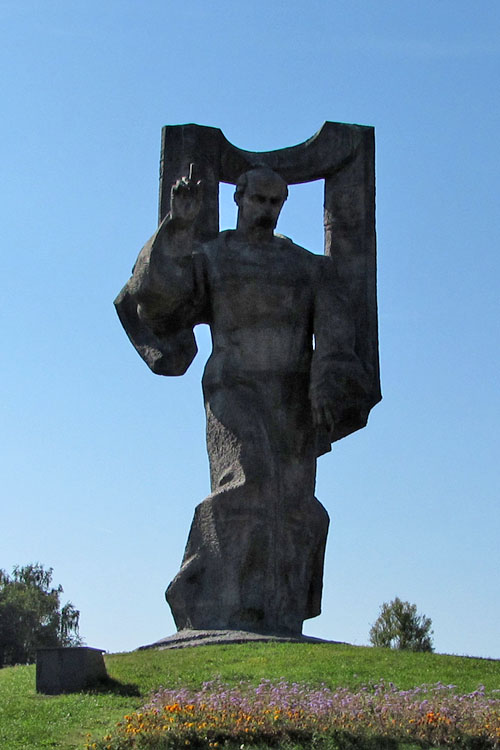 Пам'ятник Тарасу Шевченку (м. Ковель, Волинська область)Пам'ятник встановлен 22 серпня 2005 року, є найвищим у світі пам'ятником Тарасу Шевченку.Твори Т. Г. ШевченкаШевченко Т. Г. Повне зібрання творів : у 12 т. Т. 10. Мистецька спадщина : живопис і графіка і скульптура, 1851-1857 / Тарас Шевченко ; [упоряд.       М. А. Корнійчук, Д.В. Степовика ; Національна академія наук України та ін.]. – Київ : Наукова думка, 2014. – 559 с. Шевченко Т. Г. Повне зібрання творів : у 12 т. Т. 11. Мистецька спадщина : живопис і графіка, 1857-1861 / Тарас Шевченко ; [упоряд. І.О. Босої та ін. ; Національна академія наук України та ін.]. – Київ : Наукова думка, 2014. – 401 с. : іл., портр.Шевченко Т. Г. Повне зібрання творів : у 12 т. Т. 12. Літопис життя і творчості Тараса Шевченка (за Петром Журом) ; Документи, покажчики / Тарас Шевченко ; [упоряд. І.О. Босої та ін. ; Національна академія наук України та ін.]. – Київ : Наукова думка, 2014. – 543 с.Шевченко Т. Г. Заповіт Тараса Шевченка мовами народів світу /              Тарас Шевченко ; Міністерство освіти і науки України ; Київський національний університет імені Тараса Шевченка. – [Київ] : ВПЦ "Київський університет", [2014]. – 311 с. : фотоіл.Шевченко Т. Г. Кобзар / Тарас Шевченко. – [Київ] : [Дніпро], [2014]. –     258 с. : портр.Шевченко Т. Г. Кобзар / Т. Г. Шевченко ; [уклад. О.Д. Сиплива]. – Донецьк: БАО, 2015. – 415 с.Шевченко Т. Г. Кобзар : [вірші] / Тарас Шевченко ; Інститут літератури ім. Т.Г. Шевченка Національної академії наук України ; Відкритий міжнародний університет розвитку людини "Україна". – Київ : [Університет "Україна"], 2014. – 309 с. : портр.Шевченко Т. Г. Кобзар : повна ілюстрована збірка / Тарас Шевченко ; [передм. І.М. Дзюби ; упоряд. текстів та комент. С.А. Гальченко ; Інститут літератури ім. Т.Г. Шевченка Національної академії наук України]. – Харків : Клуб Сімейного Дозвілля, 2014. – 718 с. : іл.Шевченко Т. Г. Кобзар Острозький : [збірка віршів] / [Т. Шевченко ; упоряд. і передм. М. Бендюка]. – [Острог] : [Видавництво Національного університету "Острозька академія"], [2014]. – 201 с. : іл.Шевченко Т. Г. Кобзарик. "За сонцем хмаронька пливе..." : [для молодшого шкільного віку] / Т. Шевченко ; [упоряд. О. Пугачевська, І. Косенко,           В. Пахаренко]. – [Черкаси] : Брама-Україна, 2014. – 103 с.Шевченко Т. Г. Кобзарь : [поэзии в переводах на казахский язык] / Тарас Шевченко ; [ред.-сост. К. Жумашева]. – Черновцы : Букрек, 2014. – 239 с. : ил., портр.Шевченко Т. Г. Кобзарь : стихи и поэмы в новых переводах на русский язык / Т. Г. Шевченко ; [сост., предисл. В.Г. Крикуненко]. – Черновцы : Букрек, 2014. – 574 с. : ил., портр.Шевченко Т. Г. Мала книжка. Автографи поезій 1847-1850 рр. /              Тарас Шевченко ; Київський національний університет                             імені Тараса Шевченка. – [Київ] : ВПЦ "Київський університет", [2014]. – 431 с.Шевченко Т. Г. Мала книжка (захалявна) / Т. Г. Шевченко ; [упоряд., післям. і прим. С.А. Гальченка ; розшифровка факсимільного відтворення Н. І. Лисенко ; фотозйомка С.М. Гавришкевича ; Національна академія наук України ; Інститут літератури ім. Т. Г. Шевченка]. – Київ : Веселка, 2014. – 951 с. : портр.Шевченко Т. Г. Повісті : Художник ; Близнюки ; Прогулянка із задоволенням та не без моралі / Тарас Шевченко; [пер. з рос.    М. Чумарної]. – Львів : Апріорі, 2015. – 319 с. : іл.Шевченко Т. Г. Тризна : [поезія] / Тарас Шевченко ; переклад з рос. мови Наталія Горішна // Київ. – 2014. – № 3-4. – С. 13-25.Шевченко Т. Г. Художник : повесть = The Artist / Тарас Шевченко ; [вступ. сл., сост. А. Бороня ; коммент. В. Судак]. – Киев : Мистецтво, 2014. –          387 с. : ил., портр.Шевченко Т. Г. Чигиринський Кобзар і Гайдамаки : [поезії, поема] /            Тарас Шевченко ; упоряд. С. Гальченко ; Національна академія наук України ; Інститут літератури ім. Т.Г. Шевченка. – Київ : КЛІО, 2014. –         271 с.Література про життя і творчість Т. Г. ШевченкаБаранов В. Ренесанс генія : публіцистика / В. Баранов // Київ. – 2014. –       № 3-4. – С. 9-11.Белей Л. Виражальний потенціал власних назв у поетичних творах      Тараса Шевченка / Л. Белей // Дивослово. – 2014. – № 5. – С. 43-46.Біловус Л. Рецепція творчої постаті Тараса Шевченка в періодиці української діаспори США / Л. Біловус // Вісник Книжкової палати. –   2014. – № 3. – С. 25-28.Буряк О. Художні смисли поезії Тараса Шевченка "Сон" ("На панщині пшеницю жала...") / О. Буряк // Дивослово. – 2014. – № 5. – С. 49-52.Василенко М. Г. Істини Кобзаря : статті про Тараса Шевченка /             Михайло Василенко. – Дніпропетровськ : Ліра, 2014. – 96 с. : іл., портр.Вертій О. Тарас Шевченко в національній свідомості українців середини XIX - початку XX століть : публіцистика / О. Вертій // Київ. – 2014. –         № 7-8. – С. 25-42.Габіббейлі І. Тарас Шевченко та Азербайджан / Іса Габіббейлі,                   Вагіф Арзуманли // Всесвіт. – 2014. – № 3-4. – С. 217-221.Гаєцький З. Шевченко і Лермонтов / З. Гаєцький // Березіль. – 2014. –               № 3-4. – С. 173-182.     Досліджено можливість знайомства М. Ю. Лермонтова та Т. Г. Шевченка.Геній слова і пензля : до 200-річчя від дня народження Т. Шевченка (1814-1861) // Дати і події : календар знаменних дат. – 2014 (перше півріччя). –    № 1 (3). – С. 57-63.Гриценко П. Сучасний погляд на мову Шевченка / Павло Гриценко // Дивослово. – 2014. – № 3. – С. 32-38.Дарибаева Г.  Изучение, сохранение и популяризация творческого наследия Тараса Шевченко в Казахстане / Гульшат Дарибаева // Бібліотечний             вісник. – 2014. – № 3. – С. 46-47.Демська О. Українська філологічна шевченкографія / Орися Демська // Дивослово. – 2014. – № 5. – С. 32-37.Жадько В. Печерськ Тараса Шевченка : [публіцистично-документальне видання] / Віктор Жадько. – Київ : Експрес-Поліграф, 2014. – 125 с. : іл.Жулинський М. Нескорений Поет провістив світанок правди : духовне світло Шевченкового Слова розсіяло густий морок імперського          зневаження / Микола Жулинський // Урядовий кур'єр. – 2014. – 7 берез.         (№ 44). – С. 7.Жулинський М. Духовний провідник українського народу /                          Микола Жулинський // Всесвіт. – 2014. – № 5-6. – С. 167-172.Забашта В. Тарас Шевченко в моєму житті й творчості / В. Забашта // Образотворче мистецтво. – 2015. – № 1. – С. 112-115 : іл."Згадайте, братія моя..." : Київ Тараса Шевченка / Т. Чуйко [та ін.] ; [перед. слово Д. Стуса]. – Київ : Либідь, 2015. – 256 с. : іл., портр.Зорівчак Р. Творчість і особистість Тараса Шевченка як символи вільної України в Сполучених Штатах Америки : частина I / Р. Зорівчак // Всесвіт. – 2015. – № 1-2. – С. 265-277.Іванова І. Шевченкове слово в українській рекламній творчості /            Ірина Іванова // Дивослово. – 2014. – № 10. – С. 42-45.Історія української літератури : у 12 т. Т. 4. Тарас Шевченко / Іван Дзюба ; наук. ред. Микола Жулинський; [Національна академія наук України; Інсти-тут літератури ім. Т.Г. Шевченка]. – Київ : Наукова думка, 2014. – 782 с.: іл.Казьмирчук М. Т. Г. Шевченко - викладач Київського університету / Марія Казьмирчук // Києвознавчі читання : історичні та етнокультурні аспекти : збірник матеріалів Міжнародної науково-практичної конференції, присвяченої 200-річчю від дня народження Тараса Шевченка та 250-річчю від дня народження Максима Берлінського. – Київ : [ПП "Фоліант"], 2014. – С. 60-64.     Про роботу Т. Г. Шевченка в якості вчителя малювання Київського університету.Керзюк О. Скарби шевченкіани Британської бібліотеки / О. Керзюк // Бібліотечний вісник. – 2014. - № 3. – С. 49.Клочек Г. Емоціональний інтелект Тараса Шевченка / Г. Клочек // Літературна Україна. – 2014. - 13 лютого (№ 7), 20 лютого (№ 8), 27 лютого (№ 9). – С. 6-7 (№ 7) ; С. 10-11 (№ 8) ; С. 6-7 (№ 9) : іл.Козак Б. Сила Шевченкової поезії / Богдан Козак // Кіно-Театр. – 2014. –    № 3. – С. 9-10 : фото.Кравець Л. Архетипні метафори в поезії Тараса Шевченка /                     Лариса Кравець // Дивослово. – 2014. – № 5. – С. 38-42.Луняк  Є. До витоків французького шевченкознавства : перші спроби аналізу поетичної творчості Кобзаря у французькій літературі другої половини ХІХ століття / Євген Луняк // Києвознавчі читання : історичні та етнокультурні аспекти : збірник матеріалів Міжнародної науково-практичної конференції, присвяченої 200-річчю від дня народження Тараса Шевченка та 250-річчю від дня народження  Максима Берлінського. – Київ : [ПП "Фоліант"], 2014. – С. 85-89.Льовшина Л. Відображення національного колориту у творах                        Т. Г. Шевченка : українська народна кухня / Людмила Льовшина,        Лариса Бакуменко // Бібліотечний форум України. – 2014. – № 2. – С. 4-6.Маєвський О. Плакатна Шевченкіана воєнної доби : 1941-1945 рр. / Олександр Маєвський // Києвознавчі читання : історичні та етнокультурні аспекти : збірник матеріалів Міжнародної науково-практичної конференції, присвяченої 200-річчю від дня народження Тараса Шевченка та 250-річчю від дня народження Максима Берлінського. – Київ : [ПП "Фоліант"], 2014. – С. 92-94.Масенко Л. Етнокраєвиди в поезії Шевченка / Лариса Масенко // Дивослово. – 2014. – № 3. – С. 53-56.Матвійчук Ю. У день народження Тараса Шевченка вводиться в обіг оновлена 100-гривнева банкнота з портретом поета / Юрій Матвійчук // Вісник Національного банку України : науково-практичний журнал. –   2015. – № 2. – С. 11 : іл.Мацько Л. Поетична мовотворчість Тараса Шевченка : концептуально-стилістичний аналіз в аспекті комунікативної лінгвістики / Любов Мацько // Дивослово. – 2014. – № 5. – С. 26-31.Мацько Л. Тарас Шевченко як знакова постать у полілозі національних культур / Любов Мацько // Дивослово. – 2014. – № 2. – С. 19-24.Мельник,В. Природа в творчості Тараса Шевченка / Віктор Мельник // Літературна Україна. – 2014. – 27 лютого (№ 9). – С. 9 : іл.Назаров Н. Індоєвропейські формули і жанри у поезії Тараса Шевченка / Назарій Назаров // Всесвіт. – 2014. – № 3-4. – С. 222-225.Наумова Н. Нове видання Тараса Шевченка у Франції / Н. Наумова // Літературна Україна.– 2016. – 11 лютого (№ 5). – С. 5.Наумова Н. Топоніми Києва у літературній та мистецькій спадщині Тараса Шевченка / Надія Наумова // Києвознавчі читання : історичні та етнокультурні аспекти : збірник матеріалів Міжнародної науково-практичної конференції, присвяченої 200-річчю від дня народження Тараса Шевченка та 250-річчю від дня народження Максима Берлінського. – Київ : [ПП "Фоліант"], 2014. – С. 68-81.Нахлік Є. Романтизм у Шевченковій поезії / Є. Нахлік // Дивослово. –    2014. – № 3. – С. 43-52.Патриляк І. Тарас Шевченко і Київський університет / Іван Патриляк // Києвознавчі читання : історичні та етнокультурні аспекти : збірник матеріалів Міжнародної науково-практичної конференції, присвяченої   200-річчю від дня народження Тараса Шевченка та 250-річчю від дня народження Максима Берлінського. – Київ : [ПП "Фоліант"], 2014. –      С. 24-34.Пахаренко В. "І бачить Бога на землі..." : співвідношення романтичного і реалістичного у поезії Тараса Шевченка / Василь Пахаренко // Бібліотечка "Дивослова". – 2014. – № 3. – С. 2-64 : фото.Пащенко А. Мотиви і образи Кобзаря в кіно / Анастасія Пащенко // Кіно-Театр. – 2014. – № 1. – С. 32-37 : фото.Ралашич Й. Тарас Шевченко у новому хорватському виданні / Йосип Ралашич // Всесвіт. – 2015. – № 1-2. – С. 282-285.Сапейко В. У тітки в Софіївці / Василь Сапейко // Чумацький шлях. –          2014. – № 1. – С. 2-3 : іл.      Розповідається про невідомі факти з дитинства Т. Шевченка.Сафонова І. Концептуальна парадигма духовності людини у поемах Т. Г. Шевченка "Сова", "Наймичка" / І. Сафонова // Міжнародний вісник : культурологія, філологія, музикознавство. Вип. II(1), 2014. – Київ : Міленіум, 2014. – С. 170-175.Сверстюк Є. Ліричний голос Поета / Євген Сверстюк // Літературна Україна. – 2014. – 17 липня (№ 26). – С. 1, 6-7 : іл.Сегеда С. Візуальний образ Тараса Шевченка : нотатки антрополога /   Сергій Сегеда // Дніпро. – 2014. – № 3. – С. 94-99 : фото, автопортр.Сергійчук В. Українські державники: Тарас Шевченко / Володимир Сергійчук. – Вишгород : ПП Сергійчук М. І., 2014. – 311 с. : іл., портр.Сигалов А. Більше, ніж українець : як створювалися пам'ятники Кобзареві у Києві, Вашингтоні, Москві / Анатолій Сигалов // Україна молода. – 2015. – 27 серп. (№ 112). – С. 8-9 : фото.Топилко Н. Тарас Шевченко і Києво-Печерська лавра / Н. Топилко // Києвознавчі читання : історичні та етнокультурні аспекти : збірник матеріалів Міжнародної науково-практичної конференції, присвяченої 200-річчю від дня народження Тараса Шевченка та 250-річчю від дня народження Максима Берлінського. – Київ : [ПП "Фоліант"], 2014. –       С. 65-68.Україна Тараса Шевченка / [упоряд. Р. В. Маньковська, В. М. Мельниченко]. – Харків : Фоліо, 2014. – 573 с. : іл., портр.Т. Шевченко : невідомі сторінки життя / [авт.-упоряд. Л. Цуріка]. – Київ : АВІАЗ, 2015. – 72 с. : іл., портр.Тарас Шевченко і Україна : рекомендаційний бібліографічний покажчик : у 2 ч. Ч. 1. "Земля, яку сходив Тарас...": Україна в житті і творчості                Т. Шевченка / [уклад. О. Білик, О. Галганова] ; Міністерство культури України ; Національна парламентська бібліотека України. – Київ : [Національна парламентська бібліотека України], 2014. – 216 с. Тарас Шевченко і Україна : рекомендаційний бібліографічний покажчик : у 2 ч. Ч. 2. "І мене в сім'ї великій, в сім'ї вольній, новій...": увічнення пам'яті Кобзаря на українській землі / [уклад. О. Білик, О. Галганова] ; Міністерство культури України ; Національна парламентська бібліотека України. - Київ : [Національна парламентська бібліотека України], 2014. –176 с. : іл.Шляхами Великого Кобзаря : атлас / [упоряд. атласу Л. Веклич,                          Н. Крижова]. – Київ : ДНВП "Картографія", 2014. – 88 с. : іл., портр., карт.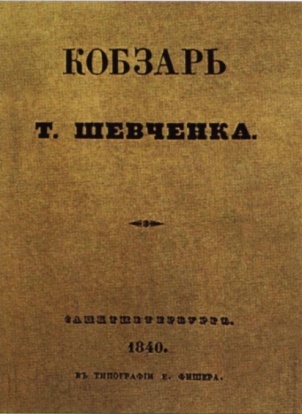 